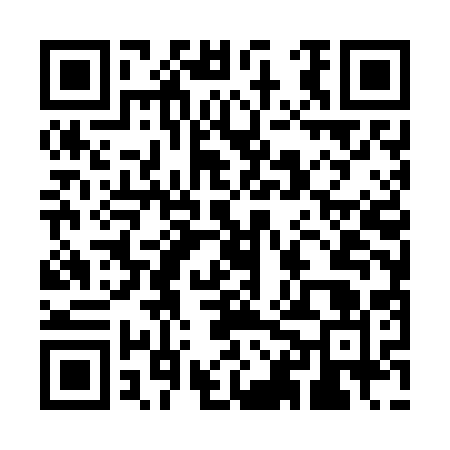 Ramadan times for Ouro Preto, BrazilMon 11 Mar 2024 - Wed 10 Apr 2024High Latitude Method: NonePrayer Calculation Method: Muslim World LeagueAsar Calculation Method: ShafiPrayer times provided by https://www.salahtimes.comDateDayFajrSuhurSunriseDhuhrAsrIftarMaghribIsha11Mon4:414:415:5512:043:286:126:127:2212Tue4:424:425:5612:043:286:116:117:2113Wed4:424:425:5612:033:286:106:107:2014Thu4:424:425:5612:033:276:106:107:1915Fri4:434:435:5612:033:276:096:097:1816Sat4:434:435:5712:023:276:086:087:1717Sun4:434:435:5712:023:276:076:077:1618Mon4:444:445:5712:023:266:066:067:1519Tue4:444:445:5812:023:266:056:057:1420Wed4:454:455:5812:013:256:046:047:1321Thu4:454:455:5812:013:256:036:037:1322Fri4:454:455:5912:013:256:036:037:1223Sat4:454:455:5912:003:246:026:027:1124Sun4:464:465:5912:003:246:016:017:1025Mon4:464:465:5912:003:246:006:007:0926Tue4:464:466:0011:593:235:595:597:0827Wed4:474:476:0011:593:235:585:587:0728Thu4:474:476:0011:593:225:575:577:0629Fri4:474:476:0011:593:225:565:567:0530Sat4:474:476:0111:583:215:555:557:0531Sun4:484:486:0111:583:215:555:557:041Mon4:484:486:0111:583:205:545:547:032Tue4:484:486:0211:573:205:535:537:023Wed4:494:496:0211:573:205:525:527:014Thu4:494:496:0211:573:195:515:517:005Fri4:494:496:0211:573:195:505:506:596Sat4:494:496:0311:563:185:495:496:597Sun4:504:506:0311:563:185:495:496:588Mon4:504:506:0311:563:175:485:486:579Tue4:504:506:0411:553:175:475:476:5610Wed4:504:506:0411:553:165:465:466:56